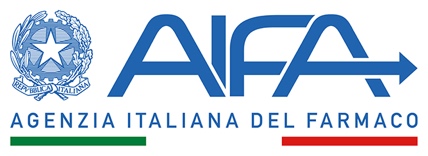 Ufficio Autorizzazione all’immissione in commercioDICHIARAZIONE SOSTITUTIVA DELL'ATTO DI NOTORIETÀ PER CONFORMITÀ ALL’ORIGINALE(Artt. 19 e 47, D.P.R. 28 dicembre 2000, n. 445)Io sottoscritto/a ___________________________________________________________________________, nato/a il ________________________, a _________________________________________, prov. _________, residente a ___________________________________________________, prov.________, via___________________________________________________________, n._____C.F._________________________________________________________________in qualità di   Legale rappresentante della società ___________________________________________________________________________   Procuratore della società ___________________________________________________________________________   Altro  (indicare in qualità di) ___________________________________________________________________________consapevole delle sanzioni penali previste dall'art. 76 del D.P.R. n. 445/2000 in caso di falsità in atti e di dichiarazioni mendaci e della decadenza dai benefici eventualmente conseguenti al provvedimento emanato sulla base della dichiarazione non veritiera ai sensi dell’art. 76 del D.P.R. n. 445/2000DICHIARO (selezionare e/o compilare solo le voci pertinenti)che il dossier allegato in formato eCTD alla domanda di     Nuova AIC   Line Extensionpresentata a mezzo CESP in data (ove disponibile)__________________________________, CESP submission ID (ove disponibile)_____________________________________________, denominazione del prodotto medicinale __________________________________________, numero procedura europea ____________________________________________________, codice pratica (ove disponibile) _________________________________________________,è conforme alla documentazione originale (sia essa in formato analogico che digitale), debitamente conservata presso ___________________________________________________________________________ in modo da garantirne integrità, sicurezza, immodificabilità e esatta corrispondenza, assicurando pronta e immediata disponibilità ove l’Amministrazione ne richiedesse l’esibizione e l’invio per gli opportuni controlli.Luogo e data _________________________________________________________		Firma _______________________________________________________________